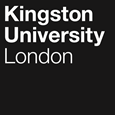 Programme SpecificationTitle of Course: MEng Aerospace Engineering 			MEng Aerospace Engineering (Space Technology) 	Date Specification Produced:  March 2018Date Specification Last Revised:  July 2019This Programme Specification is designed for prospective students, current students, academic staff and potential employers.  It provides a concise summary of the main features of the programme and the intended learning outcomes that a typical student might reasonably be expected to achieve and demonstrate if he/she takes full advantage of the learning opportunities that are provided.  More detailed information on the teaching, learning and assessment methods, learning outcomes and content of each module can be found in the Course Handbook and Module Descriptors.SECTION 1:	GENERAL INFORMATIONSECTION2: THE PROGRAMMEProgramme IntroductionAerospace engineering is a branch of engineering dealing with the design, development, construction and science of aircraft and spacecraft. The MEng Aerospace Engineering primarily considers aircraft and the closely related MEng Aerospace Engineering (Space Technology) focuses on spacecraft.  Aerospace engineering projects are carried out by teams of engineers, each having a specialised area of expertise. Aerospace engineers design, test and supervise the manufacture of aircraft, spacecraft and missiles, they also carry out research and develop new technologies for use in aviation, defence systems and space. In common with all engineering degrees at Kingston, students will take a common set of four (30 credit) modules at level 4 and share a common module in each of levels 5 and 6. This allows all students to experience engineering disciplines outside their chosen discipline. The first teaching block (TB1) of the first year is identical for all disciplines and this allows students to change disciplines with no additional work required up to the end of TB1.  In the second teaching block of the first year (TB2), although the modules are their same, there is some discipline specific content.  Students are still able to change disciplines at the end of the first year but are required to do some additional work over the summer to cover the discipline specific content they missed in TB2.  Although students may have a firm idea of which branch of engineering they would like to study when they start, exposure to a variety of disciplines in the TB1 allows students to make a more informed choice. In addition, this structure provides valuable experience of working in interdisciplinary teams, an essential employability skill. Shared modules at level 5 and 6 give further opportunities for interaction across engineering disciplines and associated group work on real world problems. A feature of the learning and teaching strategy is a focus on active learning sessions at the expense of traditional didactic lectures.The MEng Aerospace Engineering course is designed for undergraduate students who wish to study aerospace engineering to integrated masters degree level and aspire to achieve the professional status of Chartered Engineer (CEng). The first two years of the MEng provides a broad foundation in aerospace engineering appropriate to the aims, objectives and learning outcomes of the programme.  All MEng graduates require a foundation that covers the broad spectrum of engineering, hence professional issues, engineering practice and topics such as computing and electrical and electronic systems are all introduced here. In the final two years, the programme deals in more depth with those topics which are more specific to aerospace engineering along with more in-depth project work.  The final year of the programme gives students the opportunity to work as part of a multi-disciplinary design team.  It also gives students a broader and more in-depth perspective on engineering analysis and design.The programme follows four themes or threads, firstly the appreciation and application of the principles of engineering science through the deepening subject areas of: aerospace and mechanical systems (statics and dynamics), thermodynamics/propulsion and fluid mechanics/aerodynamics.  Secondly, topics intended to widen the students’ knowledge base include electrical and electronic systems, engineering mathematics and computing. Thirdly there is a professional theme, introducing the students to the practice of an aerospace engineer, covering such topics as professional practice, project management, quality and business management linked to a strong design theme and the other threads to emphasise the holistic nature of modern day engineering. Hence, the MEng provides both breadth and depth with an aim to develop the ability to identify, define and solve engineering problems from first principles. The Space Technology pathway is the same as the standard programme for the first two years but students are expected to work on a space related project in AE5014 Engineering Project Management module at level 5.  At level 6 students on the Space Technology pathway must take AE6030 Space Vehicle Design.  At level 7, Space Technology students study AE7030 Space Mission Analysis and Design and undertake a space related group project.  They must choose between AE7723 Aerospace Structures and Advanced Materials and AE7724 Computational Fluid Dynamics for Aerospace Applications.Technology enhanced learning such as videos, discussion forums and e-learning will be used together with the best traditional methods to provide a “blended learning” experience.  In particular learning is supported by Kingston University’s excellent e-learning environments: VLE which can be easily accessed both on and off campus.  Electronic submission and feedback is widely used on the programme to enable students to submit work and receive feedback from off campus The MEng is offered as a four year full-time degree or a five year programme with an industrial placement taken between level 6 and 7. Aims of the  Field/CourseThe general aims of the course are:To equip graduates with the engineering, design, management, business and personal skills required to become professional aerospace engineers, as well as enabling them to follow careers in related professional disciplines.More specific aims of the course are: To produce graduates with a breadth and depth of knowledge and a thorough comprehension of the key aspects of aerospace engineering.To allow students to develop analytical and problem-solving skills and an ability to evaluate evidence and assumptions to reach sound judgements and communicate these effectively.To provide graduates to industry who have a creative approach to the solution of design problems and the requisite technical skills to realise these solutions.To equip students with the research skills required for postgraduate study and the employability skills required for work in the aerospace and related engineering industries.To furnish graduates with a firm grasp of sustainability and ‘Health and Safety within the context of their discipline.To ensure that graduates have the ability and confidence to take on leadership in major engineering projects.To provide graduates who have the reflective skills to recognise the need to continually develop themselves in order to exercise their Professional judgement.To equip students with multidisciplinary skills and knowledge by providing a common first year across engineering disciplines and further common modules at level 5, 6, 7…….. To furnish students with leadership skills and know-how of generating new knowledge through research and development as required for chartered engineers…… Intended Learning OutcomesThe field/course provides opportunities for students to develop and demonstrate knowledge and understanding specific to the subject, key skills and graduate attributes in the following areas.  The programme outcomes are referenced to the QAA subject benchmarks for Engineering (2015) and the Framework for Higher Education Qualifications in England, Wales and Northern Ireland (2008), and relate to the typical student.Table 1 – MEng Aerospace Engineering Programme Learning OutcomesIn addition to the programme learning outcomes identified overleaf, the programme of study defined in this programme specification will allow students to develop a range of Key Skills as follows:Entry RequirementsThe minimum entry qualifications for the programme are:From A levels:	128 points to include A2 mathematics at grade B plus two suitable science subjects.BTEC National:	Distinction, Distinction, Distinction (DDD) from an engineering-related BTEC Extended Diploma including Merit for Mathematics and Further Mathematics.Access Diploma:	144 points at level 3 including Distinction and Maths, Mechanics and science modules. Plus:	GCSE (A*-C) minimum of 5 subjects including English Language and Mathematics.A minimum International English Language Testing System (IELTS) score of 6.0 (min 5.5 in Speaking, Writing, Listening and Reading) or equivalent is required for those for whom English is not their first language.Students may transfer into level 6 of the MEng after successfully completing level 5 of the BEng (Hons) in Aerospace Engineering provided they have achieved a B- average in level 5.Direct entry to level 5 of the MEng is not normally permitted.  The preferred route is to admit students on to level 5 of the BEng (Hons) and then to transfer to level 6 of the MEng provided they meet the provisions of the previous paragraph.Students who have alternative or non-standard qualifications or have experience that needs to be credited on an APL or APEL basis are considered on an individual basis.Field/Course StructureThis programme is offered in full-time and sandwich modes.   The sandwich year is taken between level 6 and level 7.Intake is in September.Entry is normally at Level 4 with A-level or equivalent qualifications (See section D).  Transfer from a similar course is possible at Level 5 with passes in comparable Level 4 modules – but is at the discretion of the course team and subject to the limitations and guidance of the accrediting professional body.E1.	Professional and Statutory Regulatory Bodies	Accreditation will be sought through the Royal Aeronautical Society (RAeS)E2.	Work-based learning, including sandwich coursesAll students are encouraged to make use of the opportunity to enhance their learning and personal development by undertaking an industrial placement after the third year of their programme. All placements are reviewed to ensure that they provide a relevant experience in which students can apply their learning in a practical situation. Students have the responsibility for securing an industrial placement; placement are not guaranteed.  All students on the course receive support from the placement specialists (Talent Preparation Officers) within the KU Talent team in securing a position and while in the workplace.This allows students to reflect upon their own personal experience of working in an applied setting, to focus on aspects of this experience that they can clearly relate to theoretical concepts and to evaluate the relationship between theory and practice. Historically many sandwich placements are reasonably well remunerated. E3.	Outline Programme StructureEach level is made up of four modules each worth 30 credit points.  Typically a student must complete 120 credits at each level.   Full details of each module will be provided in module descriptors and student module guides.  LEVEL 4						LEVEL 5LEVEL 6    						LEVEL 7						LEVEL 6   						LEVEL 7						Progression to level 5 requires passes in all four modules to give 120 credits at level 4   Students exiting the programme at this point, who have successfully completed 120 credits, are eligible for the award of Certificate of Higher Education in Aerospace Engineering.Progression to level 6 requires passes in all four modules to give 120 credits at level 5.  Students exiting the programme at this point, who have successfully completed 120 credits, are eligible for the award of Diploma of Higher Education in Aerospace Engineering.Level 6 MEng Aerospace Engineering Level 6 MEng Aerospace Engineering (Space technology)Level 7 MEng Aerospace EngineeringLevel 7 MEng Aerospace Engineering (Space Technology)MEng students who have not achieved 120 credits at level 7 are eligible for a BEng (Hons) degree   Principles of Teaching, Learning and Assessment The MEng course in Aerospace Engineering has been designed, taking into account the Kingston University Curriculum Design Principles, to help develop students into graduates that are professional, thoughtful, creative, resilient, proactive and globally aware independent, equipping them to be lifelong learners.Development of Independent learning through the courseThe learning, teaching and assessment strategy of the course is aimed at supporting progression in curriculum content and skills development through the levels of study. At level 4 there is a clear structure and guidance for students’ learning with an emphasis on the acquisition of fundamental engineering knowledge and skills (e.g.  Mathematics and  IT in EG4012 Engineering Mathematics and Computing, practical skills (EG4011 and EG4013) and the initial development of key employability skills (EG4010).  This provides a solid foundation for students to undertake a deeper study in a specific engineering discipline at level 5. At level 5 there will be an increased expectation of independent study, supported by a reduced emphasis on the use of traditional lectures. Students will continue to receive clear guidance on how to assess their understanding of the material through self-assessment questions and at scheduled tutorials.  At level 6 students will be expected to take greater ownership of their independent study with academics taking on more of a supervisory role of student independent study, this is exemplified in the individual and group project modules EG6023 Business and Project Management and Group Design and AE6024 Individual project and in the module AE6020 Further Aerodynamics, Propulsion and Computational Techniques where students undertake self-paced computer workshops for CFD and flipped classroom tutorials to present solutions to complex analysis problems At level 7, students will be expected to learn with a high degree of autonomy.  The 60 credit module EG7000 Group Design Project will be primarily student led, with limited input from academic supervisors.  The specialist modules AE7723 Aerospace Structures and Advanced Materials and AE7724 Computational Fluid Dynamics for Aerospace Applications are part of the MSc Aerospace Engineering programme and are each delivered through two one week blocks.  Support for independent learning at level 7 is primarily through the group project supervisor and the module teams.Module guides set out clear expectations for guided independent learning. Students will be directed to reading and Technology Enhanced Learning (TEL) packages to prepare for individual topics or sessions and also to problem sets or exercises to consolidate and test their learning afterwards.  This will be introduced at level 4.The Virtual Learning Environment (VLE) at Kingston will support learning throughout the course through a variety of TEL objects such videos, screencasts, on-line MCQs, discussion boards and  interactive teaching packages. It will also deliver teaching material such as lecture notes/presentations, problems sets and worked examples. This helps support an inclusive approach as students can access learning material at their convenience and work through it at their own pace with the opportunity to pause and rewind as they wish. Integrated first year and interdisciplinary collaboration.All engineering students at Kingston University take a common set of four (30 credit) modules. This allows all students to experience various engineering disciplines before having to commit to their chosen area of specialisation. Due to a specialist strand in TB2 for one of the modules, students are expected to confirm their chosen engineering pathway at the end of TB1.  Although students may have a firm idea of which branch of engineering they would like to study when they start (e.g. civil and infrastructure) exposure to a variety of branches in the first teaching block will allow students to make a more informed choice. The opportunity to study and work with students from different branches of engineering is a distinct feature of the course at Kingston and is extended into the second year when all students take a common level 5 module.  In EG4010 Engineering Design and Professional Practice students will be introduced to the principles and importance of group work.  Project-based learning (PjBL) is employed requiring interdisciplinary teams to design, build and present solutions to small scale engineering challenges, the outputs of these will be part of the summative  assessment.  Interdisciplinary group work will be further developed at level 5 in EG5014 Project Engineering and Management  where students are  taught about group project management in TB1 and then will spend much of TB2 working on a more complex challenge that will comprise 60% of the module assessment.  In this module students are likely to tackle a live, real-world problem supplied by a well know company or organisation.  At level 6, students work on a group project in EG6023 Business Management and Group Project.  In level 7 students undertake a 60 credit group project which for Aerospace students is their only module in TB2.  This means that the module will simulate full time employment on a multidisciplinary team based project.Focus on active learning and enhancing student engagementA feature of the learning, teaching and assessment strategy in the School of Engineering is that many instructional lectures have been replaced by collaborative, problem solving or enquiry-based learning workshops and tutorials.  These require students to prepare for, and participate in, the classroom activities, rather than passively listening to the lecturer. Students are expected to engage with the guided learning to prepare for these teaching sessions and consolidate their learning after the session. These interactive sessions also provide students with opportunities for peer learning, group work and presentation practice. In these sessions the lecturer facilitates learning by supporting students in creating their own knowledge and understanding. Lecturers may also introduce and summarise key concepts with short mini-lectures.  Project based Learning (PBjL) is introduced in EG4010 and developed further in EG5014 and EG7000. EG7000 provides a capstone element to the course by providing an opportunity for students to work on a major engineering design problem in an team in a way which closely parallels a real-world project.  These collaborative activities encourage students to draw on their own set of experiences and cultural backgrounds when tackling real world challenges.  The Flipped classroom approach is introduced across the two engineering science based modules (EG4011, EG4013) and the maths/computing module EG4012. Here the curriculum (lecture content) of a small topic is delivered via on-line materials (screencasts, videos or study packs) and then developed and applied in workshops.  At level 5, AE5020 has a more substantial Flipped classroom approach where ½ of the curriculum is taught by this method and this approach is continued in AE6020.Active and collaborative learning is also incorporated in traditional lectures which may have question-and-answer sessions, brief student discussions, clicker activities integrated into the lecture. These methods ensure that valuable contact time is focussed on the application and critical analysis of knowledge and the development of key skills such as problem solving, communication, and group-work. The high percentage use of active learning sessions in the teaching hours is aimed at improving student engagement, creativity, confidence and self-reliance.  The course endeavours to further secure student engagement by making students feel part of a community and increasing their sense of belonging which is supports to improved retention and progression. This is achieved by providing opportunities to interact with staff and students both socially and academically.  In addition, to the active learning sessions and group work, this is achieved through: the  PT scheme,  field work, industrial visits, extra-curricular seminars, research internships, course representative system, student ambassador work, peer mentoring, PAL civic engagement and outreach opportunities etc. Developments of employability skillsThe progressive development of a range key employability skills is another feature of the course as exemplified in teamwork/groupwork discussed above. Regarding communication skills, at level 4  the focus is on writing individual practical reports (EG4013 Fluid Mechanics & Engineering Science) using a standard format and style, and encouraging students to orally communicate the outcomes of small group exercises in the active learning teaching sessions in EG4010 and EG4011(Engineering Mechanics, Structures & Materials). At level 5 students will be required to produce a substantial written group report and present their individual findings in EG5014 and in other modules such as AE5020 and AE5022 individual or group laboratory reports on more challenging topics. To help development of these skills student will be required to submit a draft of a report for EG4011 to the Support for Academic Success Centre for feedback and to discuss this with their personal tutor.  At level 6 in the Individual Project module AE6024 students will be guided on how to synthesise and critically review information from a variety of sources and report this and their research results in formal research reports and an oral presentation.  At level 7, the Group Design Project EG7000, will simulate a working environment with multidisciplinary teams to prepare students for employment the following year.To complement the development of employability skills within the curriculum and to help students preparation for securing an industrial placement ,  Personal Tutors will encourage students to engage in a range of extra-curricular activities such as student representation, part-time work, sports and recreation,  society membership,  volunteering ; student ambassadorship, leadership and  mentoring; cultural and creative activities;  academic and professional collaboration; placement activity; enterprise activity; KU Talent events and opportunities.  Activity in these areas is recognised by the university’s Kingston Award Scheme. KU Talent offers a range of events, including Careers Uncovered fairs, which include employers coming to campus to promote internship, placement and graduate opportunities, Spotlight on engineering networking activities where employers and alumni  are invited on campus to talk about career pathways.Engineering is fundamentally a creative industry and innovation is embedded throughout the curriculum, primarily through individual and group project work.  This starts in level 4 with EG4010 and is further developed in EG5014. In EG6023, a major group project is embedded within the Applied Business Management module.  This encourages students to consider the broader business context in their project work.  In addition, this module gives students the opportunity to compete in the annual Bright Ideas competition, which is a university wide competition to encourage entrepreneurship.  In final year, students participate in a 60 credit group project that requires them to develop an innovative solution to an industrially relevant problem.Hands-on Practical workHands on practical experience in workshops and laboratories is a fundamental in developing practical skills as well as enhancing data collection and analysis skills. Students will have the opportunity to work in laboratories and workshops in most of their modules. Practical work is closely related to the taught content to provide context for the theoretical work.  At level 4 students are introduced to basic measurement and manufacturing processes and how to apply these in a laboratory and testing environment EG 4010 at level 5 the focus is on measurement of a variety of parameters in AE5020 students use wind tunnel to measure all aerodynamics parameter, in AE5022 the students learn to work with structures and materials such as composites and using FEA and laboratory equipment to analyse and measure static and dynamic parameters.  This is delivered through supervised practical sessions with experiment protocols. At level 6 students are expected to select and apply requisite practical skills in AE6024  Individual ProjectAt level 7, students study more specialised subjects such as AE7723 Aerospace Structures and Advanced Materials and AE7724 CFD for Aerospace Applications and use  computational tools to solve more complex problems. AE7030 Space Mission Analysis and Design is a specialist module in Space Technology where students learn to analyse, carry out research and design space vehicle. They also carry out an extensive Group Design Project (EG7000) to apply their knowledge to an integrated industrially based problem.Research Informed Teaching The majority of the course team are either engineering research active or are involved in industry related professional activities, through KTPs or other direct involvement with industry. These activities played a major part in informing the course design and content, as did the direct input from industry through the activities of the Industrial Advisory Board.Most of the teaching staff are also actively involved in the various Research Centres and/or Research Groups of the Faculty, or may be following interest areas of their own. These activities take them into, amongst other areas, materials research both coatings and compound, fire and explosion research both cause and prevention, dynamics and control research and on through sustainable power generation to electric vehicle technology with particular success of the zero emissions electric motorbike. The modules at levels 7 are mainly taught and managed by academic staff who are engaged in research in various areas and include their research findings in addition to well established principles, for example in the modules AE7724 the areas such as structures, materials including composites, structural dynamics, modal testing, rotating machinery are taught and in the module AE7723 the research in aerodynamics and CFD is discussed.Students are encouraged to develop their own research skills which are a fundamental part of the curriculum throughout all levels of the programme. They are often encouraged, through project work, to work with research active staff on elements of live projects, and these research skills enable students to determine, distinguish and present appropriate evidence in an argument, which is of great value to employers.Academic staff are also engaged widely with the research and development of ideas in teaching and learning in Higher Education and into wider pedagogic issues which will then feed through to support learning in lectures and other forms of student engagement the programme, both formal and extra-curricular. As parts of pedagogic research computing resources in fundamental subjects such as Maths and Mechanics/Physics have been developed and been embedded into VLE system. The use of an Electronic Voting System in the class room for summative and formative assessments is another example of pedagogic research undertaken by the teaching staff.  This reflective, evidence-based professional practice by academic staff serves as exemplar to students in their future professional practiceAssessment for LearningThe assessment strategy has been designed help students to learn and prepare them for employment, rather than just a tool to measure their learning. The assessment is designed to be authentic, inclusive and transparent. The assessment tasks focus on the real world-engineering activities that enhance students’ employability. (EG4010, EG5014, EG7000).  All modules have explicit formative assessments to provide opportunities for practice and the chance to use ‘feed forward’ to help students improve their work in subsequent summative assessments (EG5020, EG5022, AE6000). Examinations are still used as they are an effective way of assessing basic knowledge and understanding, and professional bodies expect to see examination covering key curriculum content. However, the strategy recognises that other assessment methods are better suited to assessing higher level problem solving skills. This is reflected in the decreasing use of examination from level 4&5 to level 6&7. The use of a well-balanced range of assessment methods is key part to of our inclusive assessment strategy.  Group and teamwork assessment is instrumental in developing and recognising this important employability skill. Engineering curriculum Level 5 of the core programme builds on the fundamental knowledge and skills gained at Level 4. It focuses on knowledge and understanding of the engineering principles underpinning aerospace technologies. AE5020 Aerodynamics and Propulsions and Analytical Methods builds on the knowledge of students from Thermo-fluids at level 4 to application in aerodynamics of aerospace vehicles.  The mathematical skills required to solve and analyse the resulting equations and deal with the complex data for the purpose of improving efficiency will be taught in this module The module involves the use of wind tunnel laboratories to enhance students learning experience through Learning-By-Doing. Staff encourage students to develop curiosity and a desire to learn for life using active learning techniques. The problem-based and inquiry-based group work fosters collaborative thinking and develops attributes expected of an aerospace graduate.AE5022 Aerospace Structures, Materials and Dynamics introduces the application of aerospace engineering principles to aerospace vehicle materials and structures under static and dynamic loading.  The module enhances the development of students’ analytical, problem-solving, critical thinking and laboratory skills. It provides an understanding of how the principles of structures and materials science all determine the configuration, performance and stability of aircraft. It also develops the software modelling skills of analysing composite aerospace structures using FEM techniques. The module involves the use of laboratory experiments in the areas of structures, composites and vibrations. ME5012 Electronic Systems, Control and Computing is designed to broaden students’ knowledge and understanding of the fundamentals of the electronics and control systems used in aerospace applications. The live Learjet business aircraft is used to demonstrate the typical operation of each of the systems and to facilitate Learning-By-doing through the hands-on practice of real-world hardware.The Engineering Project Management Module EG5014 introduces the principles and commercial practices for the management of engineering projects and related wider business operations.  The nature of project engineering and business management is considered in the context of time, quality, risk and sustainability aspects. It introduces the legal, commercial, social and ethical framework in engineering environments. This module provides opportunities for developing the team-working in industrially based group design activities which would enhance students’ communication skills in group discussions and seminars.Level 6 of the programme continues the aerospace theme but it emphasises the development of self-management, independent learning, professional skills, and deep understanding of knowledge required in aerospace engineering.In AE6020 Further Aerodynamics and Propulsion and Computational Techniques students are taught Aerodynamics and Propulsion at a more advanced level together with the application of Computational Fluid Dynamics (CFD) using ANSYS a widely used commercial package. In AE6022 Further Aerospace Structures, Materials and Dynamics students are taught more advanced level topics in structures, materials and rigid body as well as flexible body dynamics together with use of computational tools such as Finite Element Analysis using ANSYS and MATLAB In EG6023 Business Management and Group Project students are taught about various key aspects of project planning and management before engaging in a group project based in the aerospace field and drawing on knowledge and experience gained previously. It will consist of substantial Project-Based Learning (PjBL) driven by the students with supervisor/facilitators encourage professionalism and leadership in a group activity support. It provides students with an understanding of the process of project planning and an opportunity to put theory into practice in a virtual industrial project. The module encourages professionalism and leadership in a collaborative group setting in which sustainability and ethics are embedded within the project context. The above two modules develop the analytical and problem-solving skills of the students.AE6024 Individual Project combines the technical and academic facets of the programme and provides students with an opportunity to complete a capstone project applying the knowledge and skills learnt during the course to achieve agreed deliverables. It enables students to develop their research skills using and applying information from the technical literature.At level 7 students will carry out a Group design project (EG7000) which will consist of substantial Project-Based Learning (PjBL) driven by the students with supervisor/facilitators encourage professionalism and leadership in a group activity support. It provides students with an understanding of the process of project planning and an opportunity to put theory into practice in a virtual industrial project. The module encourages professionalism and leadership in a collaborative group setting in which sustainability and ethics are embedded within the project context. The above two modules develop the analytical and problem-solving skills of the students.The programme is designed to develop the students’ academic and technical knowledge and understanding, their academic and professional skills, and their personal qualities, and ultimately prepare them for employment. The assessment strategy has been designed in the same way: to develop the students rather than simply assess them to make sure they satisfy learning outcomes.  The assessment is designed to be authentic, engaging and transparent that contributes to helping students to learn and develop effective attributes. The assessment tasks focus on the real world-engineering activities that enhance students’ employability. A large variety of different assessment methods are used in the programme and all modules in the programme have formal and informal assessment, and formative and summative assessment associated with them. The forms of assessment include portfolio, Clicker quizzes, online tests using VLE system, informal in-class tests, workbooks, practical exercises, tutorial questions, end-of-module examinations and even an individual viva exam which enable assessment of understanding of a broad range of aerospace topics. All of the coursework that students complete is formative as well as summative. The formal and informal feedback from coursework and the informal assessment given enable the students’ to improve knowledge and skills. The informal feedback includes group discussion in classes, one-to-one dialogue, rehearsal of oral presentation, draft reports and peer assessment.  The university is strongly committed to the Inclusive Curriculum. Students will be encouraged to see themselves as belonging to a professional community. A set of employability criteria will be identified using insight from employers and the Employability Team. We will identify skills that employers think are needed from graduates using alumni or the Royal Aeronautical Society.  This involves the support from DARE ( Development, Alumni Relations and Events department) to identify alumni who have graduated at least a year ago. Each module will be examined to determine the opportunity to embed employability into the curriculum. Academic staff and members of the employability team will identify appropriate provision in the Centre for Graduate Excellence and, where necessary, tailored opportunities to bridge any gaps. Personal Tutors will enhance student engagement with these opportunities. Learning and teaching staff will highlight opportunities within their sessions that enable students to acquire the employability skills. Students will develop a CPD record in VLE to draw upon in applications and interviews. Personal Tutors include employability criteria and reflective questions in first meeting and record on system.Inclusive Teaching Practice Staff Student Consultative Committees and Boards of Study provide opportunities for student to make suggestion on how to develop a more inclusive curriculum by taking into account the specific circumstances of the student body. The variety of teaching activities also takes account of the student’s different learning preferences and experiences and there is a careful balance of individual and group based activities.Marking criteria are provided for all assessments as part of the assessment booklet at the beginning of the year for each module and care is taken to ensure that the language used is clear. Assessment and marking criteria for all substantial assessments are discussed in class so all students have an opportunity to interrogate the criteria. In the programme as a whole, the following components are used in the assessment of the various modules:Practical exercises: to assess students’ understanding and technical competenceIndividual and group-based case project work: to assess ability to understand requirements, to provide solutions to realistic problems and to interact and work effectively with others as a contributing member of a team. The outcomes can be:Written reports, where the ability to communicate the relevant concepts, methods, results and conclusions effectively will be assessed.Oral presentations, where the ability to summarise accurately and communicate clearly the key points from the work in a brief presentation will be assessed.Video, which may replicate features of oral presentations but allows advance preparation away from the audience (which may suit some students better).Multiple choice or short answer questions: to assess competence in basic techniques and understanding of concepts.Long answer structured questions in coursework assignments: to assess ability to apply learned techniques to solve simple to medium problems and which may include a limited investigative componentLong answer structured questions in end-of-module examinations: to assess overall breadth of knowledge and technical competence to provide concise and accurate solutions within restricted timeProject: The individual project module represents an opportunity for students to draw together different aspects of their learning on the course and to apply the techniques learned in an extended study. As such the assessment here will place a greater emphasis on ability to plan work, manage time effectively, and research background information, culminating in a written report and interview.Individual and group practical laboratory reportsEmployability/Placement Initially students are guided  towards learning about employability skills  and career pathways, but as they move through the course they are expected to become more independent and take ownership of their career development by engaging with  classes provided by KU Talent, including; Professional Communication, Time and Self-Management and Identifying and Articulating Skills. There are also opportunities to perfect skills required to gain employment such as; CV writing, Psychometric Test and Using LinkedIn. A student’s development and career options are discussed in personal tutor meetings and guidance given as appropriate. This is in liaison with the KU Talent team, the University’s Careers Service.  Support for Students and their LearningStudent support recognises that the student experience is unique to each student. A key part of our approach to an inclusive curriculum is that we acknowledge and where possible accommodate their individual circumstances. The personal tutor scheme is central to the efforts to provide a personalised learning experience. (See PT section of programme specification)  At level 4 and 5 a core set of problems for each engineering module are issued to students.  These cover the whole curriculum for a particular level. Students are required to work through these formative assessment problems as they cover the relevant curriculum. This allows students to test their learning and measure their progress. Discussion of progress on these problem sets will be a key part of the personal tutor scheme. Students are required to upload their progress on these activities onto the Learning Log created on the University VLE system. The Learning Log will be available to the relevant personal tutors for further discussion during one-to-one meetings. There will be milestones for students to meet at every level, and it will be one of the personal tutor’s roles to monitor the students’ progress and give appropriate advice.   Where difficulties are encountered PTs will be able to help or direct students to available support including peer mentoring schemes, PAL, Maths aid and on-line resources etc.Students are supported by:A Module Leader for each moduleA Course Leader to help students understand their programme structure and provide academic support A Personal Tutor (PT) to provide academic support and guidanceThere is a Student Support and Engagement Team to help students with any problem that is affecting  their studies.A dedicated Undergraduate Course Administrator An induction programme and study skills sessions at the start of each academic yearSEC Academic Success Centre (SASC) is a one-to-one drop-in Study Skills session for students every weekday. Help is available on a range of academic skills from writing reports, note-taking, to exam revision, referencing, programming and mathematical skills.VLE – a versatile on-line interactive intranet and learning environment accessible both on-site and remotelyCourse Representative scheme Talent A University Careers and Employability Service Comprehensive University support systems including the provision of advice on finance, regulations, legal matters, accommodation, international student support, disability and equality support.The Students’ UnionAn Academic Team that seeks to maintain an open door policy in the spirit of supporting students. Personal Tutor Scheme (PTS) in the School of EngineeringThe following provides the aims and structure of the Personal Tutor Scheme (PTS) for the School of Engineering.  It is intended that the PTS be embedded within the provision of the BEng programme.Overall AimsTo build a rapport between staff and students and contribute to personalising students’ experience within the School of EngineeringTo support students in the development of their academic skills providing appropriate advice and guidance to students throughout their time at Kingston, while monitoring their progress, helping to identify individual needs and referring students to other University services as appropriateTo help students to develop the ability to be self-reliant and confident self-reflective learners who use feedback to their best advantageTo encourage students to reflect on how their learning relates to a wider context and their personal career progressionAllocation of Personal TutorsPersonal tutors will be allocated during induction weekTutors will be allocated on a course basis where appropriate with student numbers being equally divided amongst the staff within the schoolStudents will keep the same tutor throughout their course of studySince the Personal Tutor scheme is aligned with the student’s discipline, they will change Personal Tutors if they change disciplines.There are specific aims and outcomes for each level, as the PTS is progressive and cumulative students will find that they are building on the skills developed in previous levels. Formative assessment will be provided in the form of regular feedback during meetings.  The assessment in modules EG4010 and EG5014 are directly linked with the PTS scheme.Level 4: Settling in and building confidenceAims and Learning OutcomesTo assist students in making the transition to Higher Education and to generate a sense of belonging to the School Engineering with an emphasis on widening participation issuesTo help students to develop good academic habits and to gain the confidence to operate successfully in a university contextTo prepare students to make the most of feedback throughout their courseContact:Teaching block 1: three one-to-one meetings during induction week, weeks 2 and 6-7Teaching block 2: two one-to-one meetings during week 1 and week 6-7End of academic year individual ‘wrap up’ emailIn addition to a core set of problems for each module students are also given a list of engagement activities that they are encouraged to take advantage of at level 4. PT will discuss progress on problem sets and engagement with certain activities with tutees throughout the year. The Learning Log will be available to the relevant personal tutors for further discussion during one-to-one meetings. There will be milestones for students to meet at every level, and personal tutor’s will monitor the students’ progress and give appropriate advice.  The module EG4010 Engineering Design and Professional Practice is closely linked to the Personal tutor scheme as it introduces key academic and employability skills. In addition it focuses on reflective practice on feedback and their progress with academic and employability skills. It is expected that these are topics of conversation personal tutor meetings.Level 5: Stepping it up and broadening horizonsAims and Learning OutcomesTo help students comprehend and plan for the academic demands of level 5 and to support increasing independence To encourage students to look forward, to take up opportunities to develop wider skills and to take responsibility for their personal developmentTo foster students’ ability to build on and respond proactively to the feedback they have receivedTo assist students in reflecting on the skills that they are developing and consider how they relate to employabilityContact:One-to-one meeting in week 1 Email contact at the end of teaching block 1Individual ‘wrap up’ email at end of academic yearThroughout the year, students are expected to reflect on their acquisition of skills and preparation for employment with their personal tutors. This activity is integrated into EG5014 and constitutes 10% of the module assessment.Level 6:  Maximising success and moving onAims and Learning OutcomesTo support students with the planning necessary to maximise success in their penultimate undergraduate yearTo encourage students to reflect on the employability skills they have developed and be proactive in moving towards a professional life and/or further studyTo help students to make best use of the feedback they have received so that they can build on their strengths and take steps to address any weaknessesContact:One-to-one meeting in week 1 Email contact at the end of teaching block 1Individual ‘wrap up’ email at end of academic yearLevel 7:  Maximising success and moving onAims and Learning OutcomesTo support students with the planning necessary to maximise success in their penultimate undergraduate yearTo encourage students to reflect on the employability skills they have developed and be proactive in moving towards a professional life and/or further studyTo help students to make best use of the feedback they have received so that they can build on their strengths and take steps to address any weaknessesContact:One-to-one meeting in week 1 Email contact at the end of teaching block 1Individual ‘wrap up’ email at end of academic yearPersonal Tutors would have access to all the formative and summative assessment results of their tutees and would be responsible to discuss them with their tutees and assist them to prepare plans for further improvements and advise on any academic issues they may have. The personal tutors are also responsible for giving a bigger and more complete picture of learning, teaching, learning outcome and assessment and theirEnsuring and Enhancing the Quality of the CourseThe University has several methods for evaluating and improving the quality and standards of its provision.  These include:External examinersBoards of study with student representationAnnual review and developmentPeriodic review undertaken at subject levelStudent evaluationModeration policiesEmployability Statement The curriculum embeds the development of employability skills throughout the course and is designed to equip students with the ability to relate the knowledge and skills that they have learnt to the real world contexts in which they may work in the future. Group work in conjunction with external organisations at level 4 will provide students with relevant experience to add to their CV when they are applying for placement in level 5.  Students are required to produce a CV early at level 5 and to improve this following feedback. This programme has been designed to fully meet the exemplifying academic benchmark requirements, for registration as a Chartered Engineer (CEng).  Most graduates will aspire to careers in related industries and to becoming Chartered Engineers. Graduates develop careers in all branches of aerospace/ mechanical and related engineering industries both here in the UK and throughout the world; as contract and consulting engineers, within local authorities, utility, manufacturing and transport companies, government organisations and the defence industry.  In many cases, students taking an industrial placement are able to secure employment with the placement organisation following graduation.  The academic and key skills developed throughout an engineering course also allow graduates to follow careers in other professions such as ICT, finance, accountancy and teaching.Professional practice in is introduced in the first year in the module EG4010, in which the students are introduced to the employment opportunities in the specialist engineering field, this is followed through all other modules at levels 5, 6 and 7, but particular emphasis in  EG5014 Project Engineering and Management, EG6023 Business Management and Group Project and EG7000 Group Design Project.  Approved Variants from the Undergraduate or Postgraduate Regulations The following proposed variants are subject to approval by the Education CommitteeCompensationCompensation is not permitted at level 7Reassessment of Individual ProjectsReassessment of AE6024 Individual Project, will normally be by repeat only with a new project brief unless the student has achieved a grade of F5 in which case a retake in the form of re-writing the dissertation will be allowed. Other sources of information that you may wish to consultEngineering subject benchmark:www.qaa.ac.uk/Publications/InformationAndGuidance/Pages/Subject-benchmark-statement-Engineering-.aspxProfessional bodies:www.raes.org/www.imeche.org/Professional accreditation:www.engc.org.uk/www.raes.org/School Website:http://sec.kingston.ac.uk/about-SEC/schools/aerospace-and-aircraft-engineering/,Development of Field/Course Learning Outcomes in ModulesThis map identifies where the field/course learning outcomes are summatively assessed across the modules for this field/course.  It provides an aid to academic staff in understanding how individual modules contribute to the field/course aims, a means to help students monitor their own learning, personal and professional development as the field/course progresses and a checklist for quality assurance purposes.  Students will be provided with formative assessment opportunities throughout the course to practise and develop their proficiency in the range of assessment methods utilised.  Technical AnnexTitle:MEng Aerospace Engineering MEng Aerospace Engineering (Space Technology) 	Awarding Institution:Kingston UniversityTeaching Institution:Kingston UniversityLocation:Roehampton Vale Campus, KingstonProgramme Accredited by:Accreditation will be sought by Royal Aeronautical Society (RAeS)Programme Learning OutcomesProgramme Learning OutcomesProgramme Learning OutcomesProgramme Learning OutcomesProgramme Learning OutcomesProgramme Learning OutcomesKnowledge and UnderstandingOn completion of the course students will be able to:Intellectual SkillsOn completion of the course students will be able toSubject Practical SkillsOn completion of the course students will be able toA1Demonstrate and apply their knowledge and understanding of essential facts, concepts, theories and principles associated with aerospace engineering and underpinning mathematics and science.B1Recognise, evaluate and analyse problems; identify and investigate possible solutions and make sound decisions regarding the solution to adopt and/or the course of action to be taken.C1Apply aerospace engineering principles and undertake practical work and analyse the data obtained for use in design and development.A2Demonstrate a knowledge and understanding of aerospace vehicle engineering design and development.B2Locate, collect, collate, interpret and critically evaluate arguments, assumptions, abstract concepts and data (that may be incomplete), and use it to make judgements, and to frame appropriate questions to help achieve a solution.C2Use engineering workshop and laboratory equipment  safely for manufacture and experimental investigation A3Demonstrate a clear understanding of the legal obligations pertaining to aerospace engineers, the rules and regulations under which they must work and the importance of Health and Safety in the engineering industry.B3Communicate clearly and succinctly orally, graphically and in writing having due regard for the receiving audience and intellectual property rights.C3Use a range of technical equipment and instruments, gaining an understanding of their underlying technology and their application in aerospace industry.A4Apply business methods to assess the economic and financial aspects of aerospace engineering projects and management.B4Undertake leadership roles and manage projects, people, resources and time, taking account of legal and statutory requirements, risk, safety, quality and reliability.C4Use a range of engineering and IT equipment and software to assist with information retrieval, management and problem solving.A5Demonstrate understanding of the economical, ethical and sustainability challenges facing aerospace industry.B5Demonstrate a positive attitude to learning that encourages continuing professional development throughout their careersC5Work independently or as part of a team to initiate, Lead to investigate, plan, manage and drive projects to a successful conclusion and produce the associated documentation.A6Demonstrate understanding of generating new knowledge and methods using research and development skills.B6Recognise the importance of professional bodies and the professional conduct expected of Chartered EngineersC6Comply with Health and Safety regulations within the work place and as they apply to aerospace designKey SkillsKey SkillsKey SkillsKey SkillsKey SkillsKey SkillsKey SkillsSelf Awareness SkillsCommunication SkillsInterpersonal SkillsResearch and information Literacy SkillsNumeracy SkillsManagement & Leadership SkillsCreativity and Problem Solving SkillsTake responsibility for  own learning and plan for and record own personal developmentExpress ideas clearly and unambiguously in writing and the spoken workWork well  with others in a group or teamSearch for and select relevant sources of informationCollect data from primary and secondary sources and use appropriate methods to manipulate and analyse this dataDetermine the scope of a task (or project)Apply scientific and other knowledge to analyse and evaluate information and data and to find solutions to problemsRecognise own academic strengths and weaknesses, reflect on performance and progress and respond to feedbackPresent, challenge and defend  ideas and results effectively orally and in writingWork flexibly and respond to changeCritically evaluate information and use it appropriatelyPresent and record data in appropriate formatsIdentify resources needed to undertake the task (or project) and to schedule and manage the resourcesWork with complex ideas and justify judgements made through effective use of evidenceOrganise self effectively, agreeing and setting realistic targets, accessing support where appropriate and managing time to achieve targetsActively listen and respond appropriately to ideas of othersDiscuss and debate with others and make concession to reach agreementApply the ethical and legal requirements in both the access and use of informationInterpret and evaluate data to inform and justify argumentsEvidence ability to successfully complete and evaluate a task (or project), revising the plan where necessaryWork effectively with limited supervision in unfamiliar contextsGive, accept and respond to constructive feedbackAccurately cite and reference information sourcesBe aware of issues of selection, accuracy and uncertainty in the collection and analysis of dataMotivate and direct others to enable an effective contribution from all participantsShow sensitivity and respect for diverse values and beliefsUse software and IT technology as appropriateLevel 4 (all core)Level 4 (all core)Level 4 (all core)Level 4 (all core)Level 4 (all core)Compulsory modulesModule codeCredit ValueLevel Teaching BlockEngineering Design and Professional PracticeEG40103041&2Engineering Mechanics, Structures and MaterialsEG40113041&2Engineering Mathematics and Computing ApplicationsEG40123041&2Fluid Mechanics and Engineering ScienceEG40133041&2Compulsory modulesModule codeCredit ValueLevel Teaching BlockAerodynamics, Propulsion and Analytical MethodsAE50203051&2Aerospace Structures, materials and DynamicsAE50223051&2Electronic Systems, Control and ComputingME50123051&2Engineering Project ManagementEG50143051&2Level 6 (all core)Level 6 (all core)Level 6 (all core)Level 6 (all core)Level 6 (all core)Level 6 (all core)Compulsory modulesModule codeCredit ValueLevel Teaching BlockFurther Aerodynamics and Propulsion and Computational Techniques AE60203061&2CoreFurther Aerospace Structures, Materials and DynamicsAE60223061&2CoreBusiness Management and Group ProjectEG60233061&2CoreIndividual ProjectAE60243061&2CoreLevel 6 (90 credits core)Level 6 (90 credits core)Level 6 (90 credits core)Level 6 (90 credits core)Level 6 (90 credits core)Level 6 (90 credits core)Compulsory modulesModule codeCredit ValueLevel Teaching BlockFurther Aerodynamics and Propulsion and Computational Techniques AE60203061&2OptionalFurther Aerospace Structures, Materials and DynamicsAE60223061&2OptionalBusiness Management and Group ProjectEG60233061&2CoreIndividual ProjectAE60243061&2CoreSpace Vehicle DesignAE60303061&2CoreLevel 7  Level 7  Level 7  Level 7  Level 7  Level 7  Compulsory modulesModule codeCredit ValueLevel Teaching BlockGroup Design projectEG70006071&2 (primarily in block 2)Aerospace Stress Analysis & Advanced Materials AE77233071Week BlockCFD for Aerospace ApplicationsAE77243071Week blockLevel 7  Level 7  Level 7  Level 7  Level 7  Level 7  Compulsory modulesModule codeCredit ValueLevel Teaching BlockGroup Design projectEG70006071&2Space Mission Analysis and DesignAE70303071&2Option modules (Choose one)Option modules (Choose one)Option modules (Choose one)Option modules (Choose one)Option modules (Choose one)Option modules (Choose one)Aerospace Stress Analysis & Advanced Materials AE77233071Week BlockCFD for Aerospace ApplicationsAE77243071Week blockModule codeModule codeLevel 4Level 4Level 4Level 4Level 5Level 5Level 5Level 5Level 6Level 6Level 6Level 6Level 7Level 7Level 7Level 7Module codeModule codeEG4010EG4011EG4012EG4013AE5020AE5022ME5012EG5014AE6024EG6023AE6020AE6022AE6030EG7000AE7723AE7724AE7030Knowledge & UnderstandingA1SSSSSSSSSSSSKnowledge & UnderstandingA2SSSSSSSKnowledge & UnderstandingA3SSSSSSKnowledge & UnderstandingA4SSSSSSSSSKnowledge & UnderstandingA5SSSSSSSSSKnowledge & UnderstandingA6SSSSSSSIntellectual SkillsB1SSSSSSSSSSSSSSIntellectual SkillsB2SSSSSSSSSSSIntellectual SkillsB3SSSSSSSSSSSIntellectual SkillsB4SSSSSSSSSIntellectual SkillsB5SSSSSSSSIntellectual SkillsB6SSSSPractical SkillsC1SSSSSSSSSSPractical SkillsC2SSSSSSSSSPractical SkillsC3SSSSSSSSPractical SkillsC4SSSSSSSSSSPractical SkillsC5SSSSSSSSSPractical SkillsC6SSSFinal Award(s):MEng Aerospace EngineeringMEng Aerospace Engineering (Space Technology) Intermediate Award(s):Cert HE in Aerospace EngineeringDip HE in Aerospace EngineeringBEng Aerospace Engineering BEng (Hons) Aerospace EngineeringBEng (Hons) Aerospace Engineering (Space Technology)Minimum period of registration:FT: 4 years Maximum period of registration:FT: 8 yearsFHEQ Level for the Final Award:Level 7QAA Subject Benchmark:EngineeringModes of Delivery:Full-timeLanguage of Delivery:EnglishFaculty:SECSchool:EngineeringDepartment:Aerospace and Aircraft EngineeringJACS code:H400UCAS Code:H425Course/Route Code:To be determined